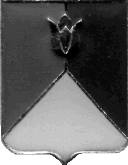 РОССИЙСКАЯ ФЕДЕРАЦИЯАДМИНИСТРАЦИЯ КУНАШАКСКОГО МУНИЦИПАЛЬНОГО РАЙОНАЧЕЛЯБИНСКОЙ  ОБЛАСТИРАСПОРЯЖЕНИЕот 13.12.2021 г.  № 682-рОб утверждении сметы расходов В связи с проведением новогодних мероприятий приуроченных к празднованию Нового года – 2022:	1. Утвердить смету расходов согласно приложению 1.	2. Организацию исполнения настоящего распоряжения возложить на исполняющего обязанности руководителя МУ «Управления культуры, молодежной политики и информации администрации Кунашакского муниципального района» Абдуллину Л.Ф., на руководителя Управления образования Кунашакского муниципального района Латыпову О.Р., на руководителя МУ «Управление по физической культуры и спорту администрации района» Хабибуллину Р.Г., на директора МБУ «Спортивная школа «Саулык» Шарипова Р.Т., на директора МУ «КЦСОН» Кунашакского муниципального района Новикову И.Р.	3. Расходы произвести за счет средств, предусмотренных Решением Собрания депутатов Кунашакского муниципального района от 25.12.2020 года № 103 «О районном бюджете на 2021 год и на плановый период 2022 и 2023 годов».	4. Организацию контроля исполнения настоящего распоряжения возложить на заместителя Главы района по социальным вопросам Нажметдинову А.Т.Глава района                                                                              С.Н.АминовПриложение 1к распоряжению администрации Кунашакского муниципального районаот ________ 2021 г. № ______Смета расходовна проведение мероприятий, посвященных празднованию Нового Года 2022 года.Согласовано: И.о. руководителя МУ «Управление культуры»				        Л.Ф. Абдуллина№ п/пНаименованиеСумма расходов (в руб.)Ответственные Приобретение призов на конкурс«Огни Кунашакского района» для организаций и индивидуальных предпринимателей»1 место- 3000,02- место 2000,03- место 1000,0Итого: 6000,0МУ «Управление культуры»Приобретение призов на творческий конкурс «Зимняя сказка»1 место- 1500,02- место 1000,03- место 500,0Итого: 3000,0МУ «Управление культуры»Приобретение призов на творческий конкурс «Волшебство под новый год » среди сельских поселений1 место- 6000,02- место 5000,03- место 4000,0Итого: 12000,0МУ «Управление культуры»Приобретение призов на новогоднюю ночь по сельским поселениям 15500,0Итого: 15500,0МУ «Управление культуры»Приобретение расходного материала на елку Главы Кунашакского районаТкань, краски, бумага и т.д.Итого:5000,0МУ «Управление культуры»Мешок Деда мороза на новогоднюю ночьМандарины, конфеты и т.д.Итого:2000,0МУ «Управление культуры»Обустройство территории ледового городкаГирлянды,шурупы, провода и т.д.Итого:60000МУ «Управление культуры»     8Праздничный салют29500,0МУ «Управление культуры»    9Подарки на Елку Главы района с обучающимися образовательных учреждений50 чел*1200,0Итого :60000,0Управление образования10Приобретение наградной продукции (грамоты, медали) на спортивные мероприятия в с.Кунашак и сельских поселениях района3 600,0Итого: 3 600,0МУ «Управление спорта»    11Поощрительные призы участникам спортивных мероприятий (сладкие призы) с.Кунашак и сельских поселениях района2 000,0Итого: 2 000,0МУ «Управление спорта»12Приобретение наградной продукции (грамоты, медали, кубки) на спортивные мероприятия и соревнования21 060,0Итого: 21 060,0МБУ «Спортивная школа «Саулык»13Обустройство Ледового городка1 990 000,0Итого:1 990 000,0МУ «Управление культуры»14Печать пригласительных открыток 30 шт *50,0Итого:1500,0МУ «Управление культуры»15Подарочные наборы 465 руб.*100 чел. Итого: 46 500,00МУ «КЦСОН» Кунашакского муниципального района16Подарки в мешок Деду Морозу50 руб.*100 чел.Итого: 5000,00МУ «КЦСОН» Кунашакского муниципального района17Организация питания250 руб.*100 чел.Итого: 25 000,00МУ «КЦСОН» Кунашакского муниципального районаВсего по смете:2 287 660 (два миллиона двести восемьдесят семь тысяч шестьсот шестьдесят рублей) 00 коп.Всего по смете:2 287 660 (два миллиона двести восемьдесят семь тысяч шестьсот шестьдесят рублей) 00 коп.Всего по смете:2 287 660 (два миллиона двести восемьдесят семь тысяч шестьсот шестьдесят рублей) 00 коп.